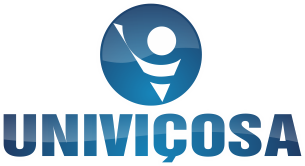 NÚCLEO DE ENSINO, PESQUISA E EXTENSÃO – NUPEXPROJETO DE EXTENSÃO FEIRAS DA CIDADANIAEDITAL 2024Pelo presente faz-se saber que estarão abertas, na semana anterior ao evento, as inscrições para seleção de alunos para participação no projeto de extensão Feiras da cidadania, realizada pelo Centro Universitário de Viçosa-UNIVIÇOSA.São três feiras por semestre em sábados, de 8 a 12 horas, em municípios parceiros, previamente divulgado em ViçosaDOS OBJETIVOS DO PROGRAMAEste programa é voltado para a participação de estudantes de graduação do ensino superior, junto à comunidade externa a instituição com objetivo de levar conhecimento, prestação de serviços e qualidade de vida as comunidades, além de contribuir para a formação profissional, tecnológica e artístico-cultural dos estudantes.2. DOS REQUISITOS E COMPROMISSOS DO ESTUDANTEAtender as exigências do curso para atuação na feiraEstar regularmente matriculado em um dos cursos do Centro Universitário de Viçosa-Univiçosa e em dia com suas obrigações contratuais.3. DAS INSCRIÇÕES E RESULTADOSAs inscrições e seleção para participação na feira da cidadania deverão ser realizadas pelo aluno junto ao gestor de seu curso. A seleção depende do tipo de atividade a ser realizada e a capacitação do aluno para tal.Viçosa, 20 de Fevereiro de 2024Marcelo DiasCoordenador da feira da Cidadania